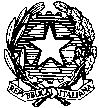 Ministero dell’Istruzione e del Merito Ufficio Scolastico Regionale per il LazioISTITUTO DI ISTRUZIONE SUPERIORE VIA COPERNICOVia Copernico, 1 – 00071 POMEZIA (Rm)Codice fiscale 97197220581 Codice Meccanografico RMIS071006sedi associate:  I.T.I. “ N. Copernico”  RMTF07101P – I.T.C. “A. Monti” RMTD07101CPEO: rmis071006@istruzione.it – PEC: rmis071006@pec.istruzione.it - Tel. 06 121127550Distretto Scolastico XLI – Ambito16Sito web: www.viacopernico.edu.itAllegato A – comunicazione n° 141 prot. n° 451						                       Ai genitori delle studentesse e degli studentiOGGETTO: contributo volontario di Istituto Gentili genitori,Il Consiglio d’Istituto di questa scuola nell’esercizio delle proprie competenze ha stabilito l’entità del contributo richiesto alle famiglie nella misura di € 80,00 per le classi 1°e 2°, € 110,00 per le classi 3°, 4° e 5°. Tale possibilità è contemplata dal D.I.129/18 nell’ottica della riconosciuta autonomia giuridica alle scuole.Il contributo delle famiglie rappresenta una preziosa opportunità per reperire risorse funzionali al miglioramento e al potenziamento dell’Offerta Formativa dell’Istituto. Il contributo sarà utilizzato per:assicurazione integrativa infortuni e RC;stampati;fotocopie anche per esercitazioni in classe;progetti;innovazione tecnologica;materiale di consumo laboratori;macchine, arredi ed attrezzature per attività di laboratorio.Le famiglie sono informate della possibilità di avvalersi della detrazione fiscale di cui all’art. 134 della Legge n° 40/2007                                                                                                    IL DIRIGENTE SCOLASTICO                                                                                                                   prof. Anna Coppolelli                                                                                                                        Firma autografa sostituita a mezzo stampa                                                                                                                                         a norma del D.Lvo 39/93 art.3 comma 2                   